Zuikov Vladimir VladimirovichGeneral details:Certificates:Experience:Documents and further information:I am reliable, ambitious,  perspective.Position applied for: Motorman-OilerDate of birth: 09.01.1990 (age: 27)Citizenship: UkraineResidence permit in Ukraine: YesCountry of residence: UkraineCity of residence: NikopolPermanent address: 5 Krasnodonskaya str., Nikopol c., Dnipro reg.Contact Tel. No: +38 (096) 794-05-61 / +38 (099) 522-42-45E-Mail: zuikov.vova@gmail.comSkype: vladimir53266U.S. visa: Yes. Expiration date 07.08.2019E.U. visa: NoUkrainian biometric international passport: Not specifiedDate available from: 24.04.2017English knowledge: GoodMinimum salary: 1300 $ per month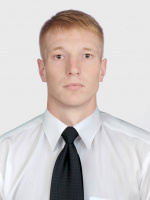 DocumentNumberPlace of issueDate of expiryCivil passportAN 478764Nikopol/Ukraine00.00.0000Seamanâs passportAB 513502Kherson/Ukraine03.04.2022Tourist passportEH 892876Kherson/Ukraine04.05.2021TypeNumberPlace of issueDate of expiryBasic safety training25457Odessa/ Ukraine16.10.2020Proficiency in survival craft and rescue boats20919Odessa/ Ukraine16.10.2020Advanced fire fighting17911Odessa/ Ukraine16.10.2020Medical first aid09773Odessa/ Ukraine16.10.2020Security training for seafarers with designated security duties08818Odessa/ Ukraine16.10.2020Rating Forming Part of a WatchCM 000731Odessa/ Ukraine16.10.2020Training for personnel serving on passenger ships02727Odessa/ Ukraine16.10.2020Yellow fever486Kherson/ Ukraine11.07.2024PositionFrom / ToVessel nameVessel typeDWTMEBHPFlagShipownerCrewingMotorman 1st class06.08.2016-21.12.2016Charlotte SelmerBulk Carrier175155MAN B&W16860Marshall IslandsStaff CenterEngine Cadet13.01.2016-14.06.2016Anni SelmerBulk Carrier55639MAN B&W9480CyprusStaff CenterEngine Cadet29.01.2015-27.07.2015Greta SelmerBulk Carrier175181MAN B&W16860Marshall IslandsStaff CenterEngine Cadet26.09.2014-18.11.2014White SharkContainer Ship65892.3MAN B&W57866UKCMA CGMWiper01.07.2013-03.03.2014Dniprovsky-1Dredger696Skoda720UkraineUkrvodshlyakh&mdash;Engine Cadet29.06.2011-03.09.2011ARTAOil Product Tanker7952MAK2556BarbadosPeloris/Kherson/Ukraine